Be a Hot Potato at Brockett! Bring in your potato dressed like your favorite storybook character. This contest is OPTIONAL!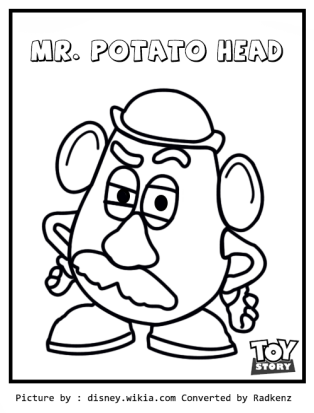 **Examples can be found on Brockett webpage: brockett.mansfieldisd.org (and Pinterest)Buy a potato or potatoes at the grocery store this week.Decorate your potato like a character from a story. It can by a nursery rhyme, fairy tale, fiction book, or any book you like.Stand the potato up. You can cut the bottom of a Styrofoam cup or toilet paper roll.On your stand write the name of your character, your name, and your teacher’s name.Have fun and create your character!Bring your finished potato to the library on Tuesday, October 10th. Potatoes will be displayed through Friday, October 20th.The top three winners will receive a $10 gift certificate to the book fair held the following week.Potatoes MUST go home on Friday, October 20th or they will be discarded. (They will start to rot after a week.)